LIEN ENTRE L’INUKSHUK, LE PAÉ ET LA SÉQUENCE D’ENSEIGNEMENT ET D’APPRENTISSAGEVidéo: cliquez sur l’imageCliquez sur les titres pour accéder aux différents documents.Documents incontournablesL’inukshuk
Facsicule 1: Résultat d’apprentissage
Facsicule 2: Co-construction de critères
Facsicule 3: Preuves d’apprentissage
Facsicule 4: Rétroaction
Facsicule 5: Évaluation par les pairs
Facsicule 6: Autoévaluation
Facsicule 7: Objectif d’apprentissage personnel
L’inukshuk : pour mettre l’élève au centre de son apprentissage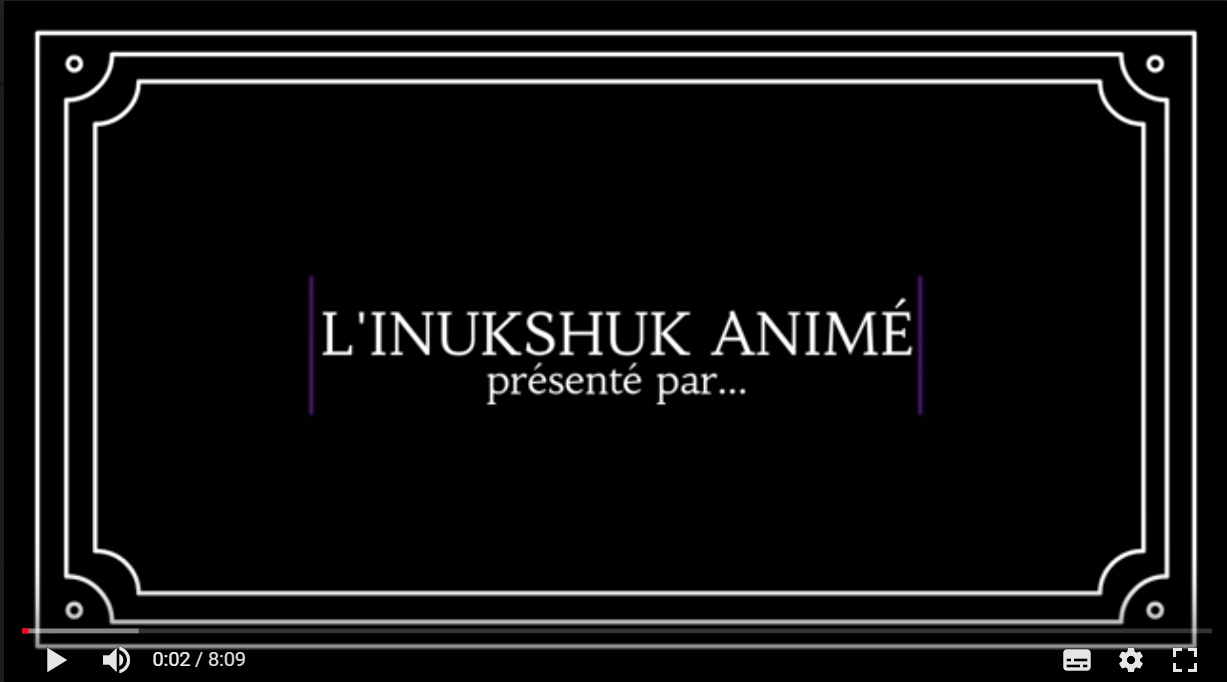 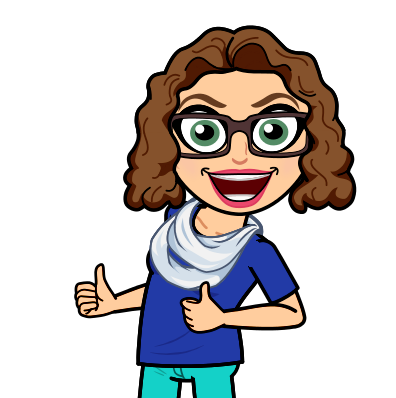 Sylvie Tessier-LacroixDirectrice au SSALeader du Cadre d’efficacitétessisy@ecolecatholique.caL’inukshukPAÉSéquencePierre 1Résultats d’apprentissageImpacts recherchés chez les élèvesPratiques professionnelles (planification de la cible)Q1. Que voulons-nous que les élèves sachent, fassent, comprennent et communiquent? (Co-planification)Comment engageons-nous nos élèves dans leur apprentissage?Pierre 2Critères d’évaluationImpacts recherchés chez les élèvesGrille d’évaluationSache: CCFasse: MAComprenne: HPCommunique: COPratiques professionnelles (co-construction des critères)Q2. Comment le saurons-nous? (Co-évaluation)Pierre 3Susciter des preuves d’apprentissageMonitorage                 (triangulation)Q3. Que fait-on avec les élèves qui ont appris? (Co-enseignement)Q4. Que fait-on avec les élèves qui n’ont pas appris? (Co-enseignement)Pierre 4RétroactionPratiques professionnelles (offrir une rétroaction descriptive en temps réel)Q3. Que fait-on avec les élèves qui ont appris? (Co-enseignement)Q4. Que fait-on avec les élèves qui n’ont pas appris? (Co-enseignement)Pierre 5Évaluation par les pairsMonitorage                 (triangulation)Q3. Que fait-on avec les élèves qui ont appris? (Co-enseignement)Q4. Que fait-on avec les élèves qui n’ont pas appris? (Co-enseignement)Pierre 6AutoévaluationMonitorage                 (triangulation)Q3. Que fait-on avec les élèves qui ont appris? (Co-enseignement)Q4. Que fait-on avec les élèves qui n’ont pas appris? (Co-enseignement)Pierre 7Objectifs d’apprentissage personnels (élève)Objectifs d’apprentissage personnels (personnel)Diagramme du monitoringMonitorage                 (triangulation de la part du
                personnel face aux preuves
                d’apprentissage des élèves)Monitorage                 (triangulation de la part de la
                direction face aux pratiques
                professionnelles mises en
                oeuvre)Q3. Que fait-on avec les élèves qui ont appris? (Co-enseignement)Q4. Que fait-on avec les élèves qui n’ont pas appris? (Co-enseignement)Q5. Quelle stratégie à haut rendement (pratique pédagogique efficace) a eu le plus d’impact sur le progrès et la réussite des élèves? (Co-objectivation)